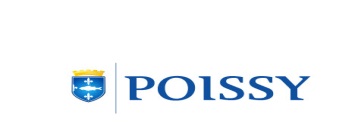 ATTESTATION : DEMANDE D’AUTORISATION D’UTILISATION D’IMAGE (sujet mineur)Représentant légal n°1 					Représentant légal n°2Nom:				Prénom :			Nom:			Prénom :				Qualité : (père, mère, tuteur) :					Qualité : (père, mère, tuteur) :Demeurant : 							Demeurant : 
Investis de l’autorité parentale sur le / la  mineur(e) : Nom du sujet filmé :						Prénom :
Date de naissance :
Domicile :La Ville de Poissy a réalisé une ou plusieurs vidéos sur lesquelles apparaît le sujet. Ces photographies et vidéos pourront être publiées dans le cadre décrit ci-dessous.MODE DE DIFFUSION
Les représentants légaux du sujet filmé désignés ci-dessus (qui attestent ne pas être liés avec un tiers par un contrat d’exclusivité sur l’image du mineur) autorisent expressément la Ville de Poissy à faire usage des vidéos visées ci-dessus dans tout support et média de son choix en l’exploitant directement ou en les cédant à des tiers.

DUREE DE L’AUTORISATION
La présente autorisation est accordée pour une durée de 8 ans à compter de sa signature.ENGAGEMENT DU PHOTOGRAPHE
La Ville de Poissy s’interdit expressément de procéder à une exploitation des photographies susceptible de porter atteinte à la vie privée ou à la réputation du modèle, ni d’utiliser les photographies objets de la présente autorisation sur tout support à caractère pornographique, raciste, xénophobe ou toute autre exploitation préjudiciable. 
Il tiendra à disposition du modèle un justificatif de chaque parution, disponible sur simple demande, et encouragera ses partenaires à faire de même en mettant personnellement tout en œuvre pour atteindre cet objectif.CONDITIONS FINANCIERES
Les représentants légaux du sujet filmé désignés ci-dessus confirment que leur autorisation est donnée en connaissance de cause sans contrepartie financière. Ils manifestent ainsi leur intérêt et leur soutien à la démarche de la Ville de Poissy. Ils ne pourront prétendre à aucune rémunération du fait des utilisations des images réalisées.Autorisation soumise au Droit français. 
Tout litige relatif à son exécution, son interprétation ou sa réalisation sera soumis au Tribunal administratif de Versailles, 56, rue Saint-Cloud – 78000 VERSAILLES, après épuisement des voies amiables.Fait à Poissy, le…………………………….
Le sujet mineur filmé	Représentant légal n°1	    Représentant légal n°2				
Nom et prénom		Nom et prénom		    Nom et prénom																		,
Signature : 		Signature : 		Signature : 				